County College of Morris & West Virginia University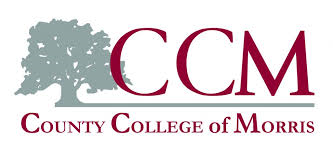 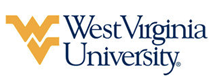 Associate of Science in Business Administration leading toBachelor of Science in Agribusiness Management (WVU-BS)Suggested Plan of StudyFor this agreement, the following course substitutions are being allowed:ACCT 201- ARE 110CS 1TC -AGEE 110BUSA 320 - ARE 204BUSA 310 - ARE 482BUSA 330 - ARE 431ECON 201 -ARE 150MAT 118 (WVU MATH 150) and ACC 112 (WVU ACCT 202) have been approved to be utilized as Restricted Electives.*ARE 491’s summer internship is one of three options available to complete the Agribusiness Management Capstone requirement. Although it is the most commonly pursued option, students may forgo this summer session and complete the requirement via study abroad or thesis composition. Students are encouraged to work with their advisor to select the option that best suits their academic needs and interests.Students transferring to West Virginia University with an Associate of Arts or Associate of Science degree will have satisfied the General Education Foundation requirements at WVU.Students who have questions regarding this articulation agreement or the transferability of coursework may contact the WVU Office of the University Registrar. All other questions should be directed to the WVU Office of Admissions.     The above transfer articulation of credit between West Virginia University and County College of Morris is approved by the Dean, or the Dean’s designee, and effective the date of the signature.  ____________________________________      	     ____________________________________          	_______________	       Print Name	 		           Signature		  	        DateJ. Todd Petty Ph.D. Associate Dean for WVU's Agriculture and Natural ResourcesCounty College of MorrisHoursWVU EquivalentsHoursYear One, 1st SemesterYear One, 1st SemesterYear One, 1st SemesterYear One, 1st SemesterENG 1113ENGL 1013MAT 1103MATH 1263BUS 1123BCOR 1993CMP 2033CS 1TC3ACC 1113ACCT 2013TOTAL1515Year One, 2nd SemesterYear One, 2nd SemesterYear One, 2nd SemesterYear One, 2nd SemesterENG 1123ENGL 1023MAT 1183MATH 1503History Elective3History Elective 3ACC 1123ACCT 2023MKT 1133BUSA 3303TOTAL1515Year Two, 1st SemesterYear Two, 1st SemesterYear Two, 1st SemesterYear Two, 1st SemesterLiterature Elective3General Elective3History Elective3General Elective3MAT 1304STAT 2114BUS 2133BUSA 3103ECO 2113ECON 2023General Elective2General Elective2TOTAL1818Year Two, 2nd SemesterYear Two, 2nd SemesterYear Two, 2nd SemesterYear Two, 2nd SemesterLiterature Elective3General Elective3Science with Laboratory4General Elective4Business Elective3General Elective3ECO 2123ECON 2013BUS 2153BUSA 3203TOTAL1616WEST VIRGINIA UNIVERSITYWEST VIRGINIA UNIVERSITYWEST VIRGINIA UNIVERSITYWEST VIRGINIA UNIVERSITYYear Three, 1st SemesterYear Three, 1st SemesterYear Three, 2nd SemesterYear Three, 2nd SemesterARE 3603General Elective3ARE 3823Restricted Elective3ARE 4941Restricted Elective3Restricted Elective3Restricted Elective3General Elective2General Elective3TOTAL12TOTAL15Summer Session*ARE 4913Year Four, 1st SemesterYear Four, 1st SemesterYear Four, 2nd SemesterYear Four, 2nd SemesterARE 4214ARE 4843Restricted Elective3ARE 4613Restricted Elective3Restricted Elective3Restricted Elective3General Elective3TOTAL13TOTAL12